PENNSYLVANIA FISH AND BOAT COMMISSIONPennsylvania Water Rescue ProgramINSTRUCTOR EVALUATION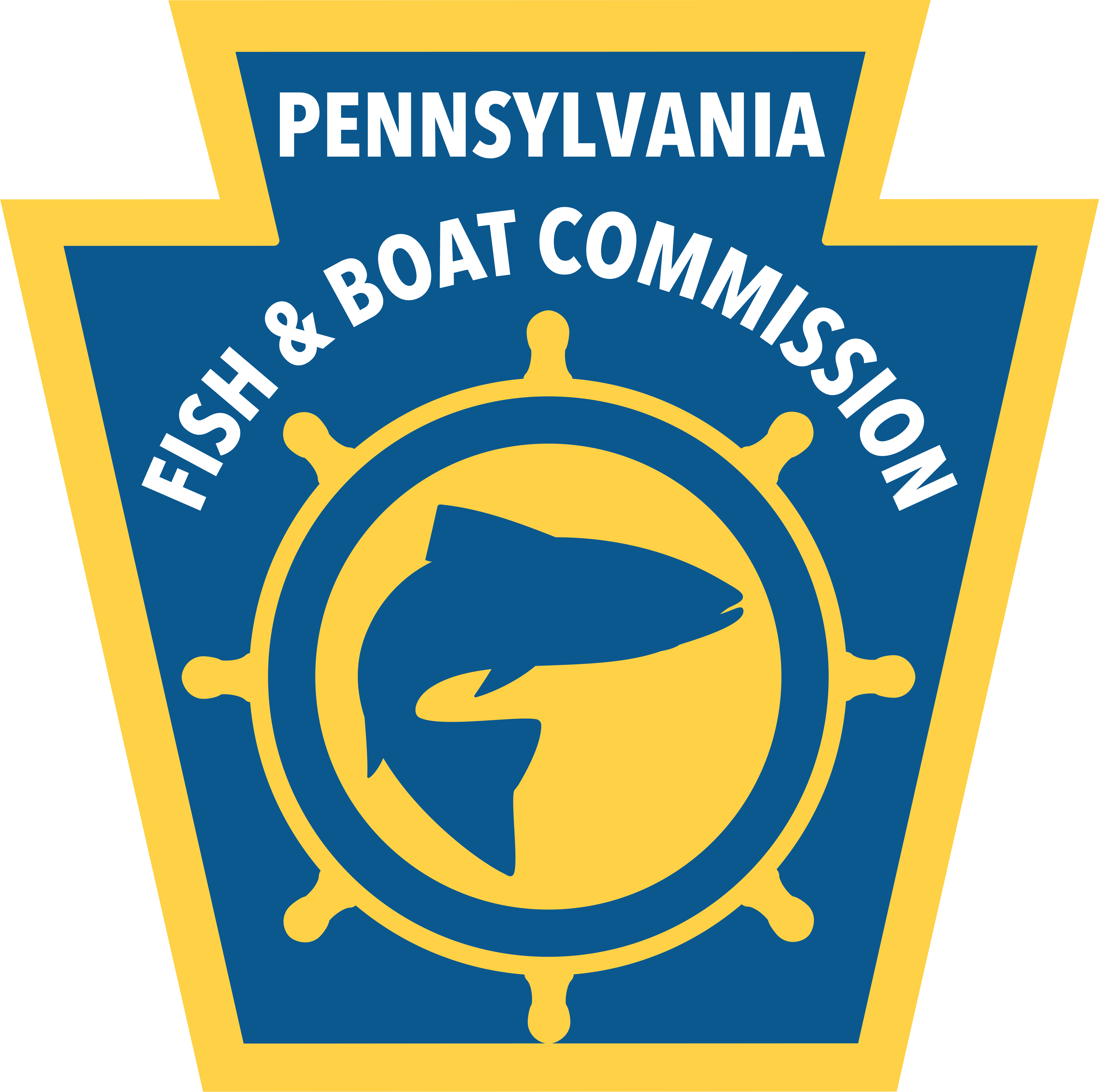 Revised:  3/2022Date of CourseDate of CourseType of CourseType of CourseLocationLocationPRINTED AND AUDIO VISUAL MATERIALSPRINTED AND AUDIO VISUAL MATERIALSPRINTED AND AUDIO VISUAL MATERIALSStrongly AgreeAgreeNo OpinionDisagreeStrongly DisagreeStudent workbooks were provided and beneficial Student workbooks were provided and beneficial Student workbooks were provided and beneficial Course record sheet and class roster completedCourse record sheet and class roster completedCourse record sheet and class roster completedLEARNING ENVIRONMENTLEARNING ENVIRONMENTLEARNING ENVIRONMENTStrongly AgreeAgreeNo OpinionDisagreeStrongly DisagreeCourse expectations, training requirements, safety, and objectives were made clear at the beginning of the courseCourse expectations, training requirements, safety, and objectives were made clear at the beginning of the courseCourse expectations, training requirements, safety, and objectives were made clear at the beginning of the courseClassroom was comfortableClassroom was comfortableClassroom was comfortableAdequate equipment was provided for skills practiceAdequate equipment was provided for skills practiceAdequate equipment was provided for skills practiceINSTRUCTOR(S)INSTRUCTOR(S)INSTRUCTOR(S)Strongly AgreeAgreeNo OpinionDisagreeStrongly DisagreeFollowed PFBC Water Rescue Program GuidelinesFollowed PFBC Water Rescue Program GuidelinesFollowed PFBC Water Rescue Program GuidelinesPresented professional appearance and was enthusiasticPresented professional appearance and was enthusiasticPresented professional appearance and was enthusiasticWell prepared, knowledgeable, and organizedWell prepared, knowledgeable, and organizedWell prepared, knowledgeable, and organizedEngaged students, encouraged participation, and answered questionsEngaged students, encouraged participation, and answered questionsEngaged students, encouraged participation, and answered questionsManaged a positive learning environment that encouraged students to express ideas, opinions, and concerns both in the classroom and during the practical sessions.Managed a positive learning environment that encouraged students to express ideas, opinions, and concerns both in the classroom and during the practical sessions.Managed a positive learning environment that encouraged students to express ideas, opinions, and concerns both in the classroom and during the practical sessions.Used multiple teaching techniques to promote student learning (demonstrations, simulations, hands-on, q/a)Used multiple teaching techniques to promote student learning (demonstrations, simulations, hands-on, q/a)Used multiple teaching techniques to promote student learning (demonstrations, simulations, hands-on, q/a)RISK MANAGEMENTRISK MANAGEMENTRISK MANAGEMENTStrongly AgreeAgreeNo OpinionDisagreeStrongly DisagreeWaiver and Release from Liability, Assumption of Risk, and Emergency Contact and Consent forms were provided at the beginning of the course, read by the instructor, and collectedWaiver and Release from Liability, Assumption of Risk, and Emergency Contact and Consent forms were provided at the beginning of the course, read by the instructor, and collectedWaiver and Release from Liability, Assumption of Risk, and Emergency Contact and Consent forms were provided at the beginning of the course, read by the instructor, and collectedStudents were assigned PAR numbersStudents were assigned PAR numbersStudents were assigned PAR numbersEnvironmental briefings occurred at the pool and moving water practical sites that identified risks and hazards, rules, and procedures to follow in the event of an incident during trainingEnvironmental briefings occurred at the pool and moving water practical sites that identified risks and hazards, rules, and procedures to follow in the event of an incident during trainingEnvironmental briefings occurred at the pool and moving water practical sites that identified risks and hazards, rules, and procedures to follow in the event of an incident during trainingMoving water site was challenging and provided the opportunity to improve water rescue skill proficiencyMoving water site was challenging and provided the opportunity to improve water rescue skill proficiencyMoving water site was challenging and provided the opportunity to improve water rescue skill proficiencyInstructor(s) consistently managed, communicated, and provided appropriate safeguards to ensure safety of students throughout the entire courseInstructor(s) consistently managed, communicated, and provided appropriate safeguards to ensure safety of students throughout the entire courseInstructor(s) consistently managed, communicated, and provided appropriate safeguards to ensure safety of students throughout the entire courseOVERALL COURSEOVERALL COURSEOVERALL COURSEStrongly AgreeAgreeNo OpinionDisagreeStrongly DisagreeMoving water location was appropriate for the courseMoving water location was appropriate for the courseMoving water location was appropriate for the coursePool session was used efficientlyPool session was used efficientlyPool session was used efficientlyTime management was efficientTime management was efficientTime management was efficientInstructor(s) worked well togetherInstructor(s) worked well togetherInstructor(s) worked well togetherInstructor(s) contributed to my knowledge and skillsInstructor(s) contributed to my knowledge and skillsInstructor(s) contributed to my knowledge and skillsI achieved the specific course objectivesI achieved the specific course objectivesI achieved the specific course objectivesWould recommend course to othersWould recommend course to othersWould recommend course to othersNAME OF INSTRUCTOR(S)Quality of Instruction(1) Lowest (5) HighestQuality of Instruction(1) Lowest (5) HighestQuality of Instruction(1) Lowest (5) HighestCOMMENTSCOMMENTSCOMMENTSCOMMENTS        1 – 2 – 3 – 4 – 5   Poor                      Outstanding        1 – 2 – 3 – 4 – 5   Poor                      Outstanding        1 – 2 – 3 – 4 – 5   Poor                      Outstanding       1 – 2 – 3 – 4 – 5   Poor                      Outstanding       1 – 2 – 3 – 4 – 5   Poor                      Outstanding       1 – 2 – 3 – 4 – 5   Poor                      Outstanding       1 – 2 – 3 – 4 – 5   Poor                      Outstanding       1 – 2 – 3 – 4 – 5   Poor                      Outstanding       1 – 2 – 3 – 4 – 5   Poor                      Outstanding       1 – 2 – 3 – 4 – 5   Poor                      Outstanding       1 – 2 – 3 – 4 – 5   Poor                      Outstanding       1 – 2 – 3 – 4 – 5   Poor                      OutstandingWhat do you believe has been done especially well in the teaching of this course? Please describe:What do you believe could be done to improve the course? Please describe:Additional comments: